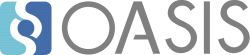 PKCS #11 Cryptographic Token Interface Profiles Version 3.0Committee Specification 0119 December 2019This stage:https://docs.oasis-open.org/pkcs11/pkcs11-profiles/v3.0/cs01/pkcs11-profiles-v3.0-cs01.docx (Authoritative)https://docs.oasis-open.org/pkcs11/pkcs11-profiles/v3.0/cs01/pkcs11-profiles-v3.0-cs01.htmlhttps://docs.oasis-open.org/pkcs11/pkcs11-profiles/v3.0/cs01/pkcs11-profiles-v3.0-cs01.pdfPrevious stage:N/ALatest stage:https://docs.oasis-open.org/pkcs11/pkcs11-profiles/v3.0/pkcs11-profiles-v3.0.docx (Authoritative)https://docs.oasis-open.org/pkcs11/pkcs11-profiles/v3.0/pkcs11-profiles-v3.0.htmlhttps://docs.oasis-open.org/pkcs11/pkcs11-profiles/v3.0/pkcs11-profiles-v3.0.pdfTechnical Committee:OASIS PKCS 11 TCChairs:Tony Cox (tony.cox@cryptsoft.com), Cryptsoft Pty LtdRobert Relyea (rrelyea@redhat.com), Red HatEditor:Tim Hudson (tjh@cryptsoft.com), Cryptsoft Pty LtdAdditional artifacts:This prose specification is one component of a Work Product that also includes:PKCS #11 header files: 
https://docs.oasis-open.org/pkcs11/pkcs11-profiles/v3.0/cs01/include/pkcs11-v3.0/Related work:This specification replaces or supersedes:PKCS #11 Cryptographic Token Interface Profiles Version 2.40. Edited by Tim Hudson. Latest stage. http://docs.oasis-open.org/pkcs11/pkcs11-profiles/v2.40/pkcs11-profiles-v2.40.html.This specification is related to:PKCS #11 Cryptographic Token Interface Base Specification Version 3.0. Edited by Chris Zimman and Dieter Bong. Latest stage. https://docs.oasis-open.org/pkcs11/pkcs11-base/v3.0/pkcs11-base-v3.0.html.PKCS #11 Cryptographic Token Interface Current Mechanisms Specification Version 3.0. Edited by Chris Zimman and Dieter Bong. Latest stage. https://docs.oasis-open.org/pkcs11/pkcs11-curr/v3.0/pkcs11-curr-v3.0.html.PKCS #11 Cryptographic Token Interface Historical Mechanisms Specification Version 3.0. Edited by Chris Zimman and Dieter Bong. Latest stage. https://docs.oasis-open.org/pkcs11/pkcs11-hist/v3.0/pkcs11-hist-v3.0.html.Abstract:This document is intended for developers and architects who wish to design systems and applications that conform to the PKCS #11 Cryptographic Token Interface standard.The PKCS #11 Cryptographic Token Interface standard documents an API for devices that may hold cryptographic information and may perform cryptographic functions.Status:This document was last revised or approved by the OASIS PKCS 11 TC on the above date. The level of approval is also listed above. Check the "Latest stage" location noted above for possible later revisions of this document. Any other numbered Versions and other technical work produced by the Technical Committee (TC) are listed at https://www.oasis-open.org/committees/tc_home.php?wg_abbrev=pkcs11#technical.TC members should send comments on this document to the TC's email list. Others should send comments to the TC's public comment list, after subscribing to it by following the instructions at the "Send A Comment" button on the TC's web page at https://www.oasis-open.org/committees/pkcs11/.This specification is provided under the RF on RAND Terms Mode of the OASIS IPR Policy, the mode chosen when the Technical Committee was established. For information on whether any patents have been disclosed that may be essential to implementing this specification, and any offers of patent licensing terms, please refer to the Intellectual Property Rights section of the TC's web page (https://www.oasis-open.org/committees/pkcs11/ipr.php).Note that any machine-readable content (Computer Language Definitions) declared Normative for this Work Product is provided in separate plain text files. In the event of a discrepancy between any such plain text file and display content in the Work Product's prose narrative document(s), the content in the separate plain text file prevails.Citation format:When referencing this specification the following citation format should be used:[PKCS11-Profiles-v3.0]PKCS #11 Cryptographic Token Interface Profiles Version 3.0. Edited by Tim Hudson. 19 December 2019. OASIS Committee Specification 01. https://docs.oasis-open.org/pkcs11/pkcs11-profiles/v3.0/cs01/pkcs11-profiles-v3.0-cs01.html. Latest stage: https://docs.oasis-open.org/pkcs11/pkcs11-profiles/v3.0/pkcs11-profiles-v3.0.html.NoticesCopyright © OASIS Open 2019. All Rights Reserved.All capitalized terms in the following text have the meanings assigned to them in the OASIS Intellectual Property Rights Policy (the "OASIS IPR Policy"). The full Policy may be found at the OASIS website.This document and translations of it may be copied and furnished to others, and derivative works that comment on or otherwise explain it or assist in its implementation may be prepared, copied, published, and distributed, in whole or in part, without restriction of any kind, provided that the above copyright notice and this section are included on all such copies and derivative works. However, this document itself may not be modified in any way, including by removing the copyright notice or references to OASIS, except as needed for the purpose of developing any document or deliverable produced by an OASIS Technical Committee (in which case the rules applicable to copyrights, as set forth in the OASIS IPR Policy, must be followed) or as required to translate it into languages other than English.The limited permissions granted above are perpetual and will not be revoked by OASIS or its successors or assigns.This document and the information contained herein is provided on an "AS IS" basis and OASIS DISCLAIMS ALL WARRANTIES, EXPRESS OR IMPLIED, INCLUDING BUT NOT LIMITED TO ANY WARRANTY THAT THE USE OF THE INFORMATION HEREIN WILL NOT INFRINGE ANY OWNERSHIP RIGHTS OR ANY IMPLIED WARRANTIES OF MERCHANTABILITY OR FITNESS FOR A PARTICULAR PURPOSE.OASIS requests that any OASIS Party or any other party that believes it has patent claims that would necessarily be infringed by implementations of this OASIS Committee Specification or OASIS Standard, to notify OASIS TC Administrator and provide an indication of its willingness to grant patent licenses to such patent claims in a manner consistent with the IPR Mode of the OASIS Technical Committee that produced this specification.OASIS invites any party to contact the OASIS TC Administrator if it is aware of a claim of ownership of any patent claims that would necessarily be infringed by implementations of this specification by a patent holder that is not willing to provide a license to such patent claims in a manner consistent with the IPR Mode of the OASIS Technical Committee that produced this specification. OASIS may include such claims on its website, but disclaims any obligation to do so.OASIS takes no position regarding the validity or scope of any intellectual property or other rights that might be claimed to pertain to the implementation or use of the technology described in this document or the extent to which any license under such rights might or might not be available; neither does it represent that it has made any effort to identify any such rights. Information on OASIS' procedures with respect to rights in any document or deliverable produced by an OASIS Technical Committee can be found on the OASIS website. Copies of claims of rights made available for publication and any assurances of licenses to be made available, or the result of an attempt made to obtain a general license or permission for the use of such proprietary rights by implementers or users of this OASIS Committee Specification or OASIS Standard, can be obtained from the OASIS TC Administrator. OASIS makes no representation that any information or list of intellectual property rights will at any time be complete, or that any claims in such list are, in fact, Essential Claims.The name "OASIS" is a trademark of OASIS, the owner and developer of this specification, and should be used only to refer to the organization and its official outputs. OASIS welcomes reference to, and implementation and use of, specifications, while reserving the right to enforce its marks against misleading uses. Please see https://www.oasis-open.org/policies-guidelines/trademark for above guidance.Table of Contents1	Introduction	51.1 IPR Policy	51.2 Terminology	51.3 Normative References	51.4 Non-Normative References	52	Profiles	62.1 PKCS #11 Profiles	62.2 Guidelines for Specifying Conformance Clauses	62.3 Guidelines for Validating Conformance to PKCS #11 Profiles	62.4 Defined Profile Identifiers	73	Conformance	83.1 Purpose of this Section	83.2 Baseline Consumer Clause	83.2.1 Implementation Conformance	83.2.2 Conformance of a PKCS #11 Baseline Consumer	83.3 Baseline Provider Clause	93.3.1 Implementation Conformance	93.3.2 Conformance of a PKCS #11 Baseline Provider	93.4 Extended Consumer Clause	103.4.1 Implementation Conformance	103.4.2 Conformance of a PKCS #11 Extended Consumer	103.5 Extended Provider Clause	113.5.1 Implementation Conformance	113.5.2 Conformance of a PKCS #11 Extended Provider	113.6 Authentication Token Clause	113.6.1 Implementation Conformance	123.6.2 Conformance of an Authentication Token	123.7 Public Certificates Token Clause	123.7.1 Implementation Conformance	123.7.2 Conformance of a Public Certificates Token	12Appendix A.	Acknowledgments	14Appendix B.	Revision History	16IntroductionThis document intends to meet this OASIS requirement on conformance clauses for providers and consumers of cryptographic services via PKCS#11 ([PKCS11-Base] Section 6 - PKCS#11 Implementation Conformance) through profiles that define the use of PKCS#11 data types, objects, functions and mechanisms within specific contexts of provider and consumer interaction. These profiles define a set of normative constraints for employing PKCS#11 within a particular environment or context of use. They may, optionally, require the use of specific PKCS#11 functionality or in other respects define the processing rules to be followed by profile actors.For normative definition of the elements of PKCS#11 specified in these profiles, see the PKCS#11 Cryptographic Token Interface Base Specification ([PKCS11-Base]).and the PKCS#11 Cryptographic Token Interface Current Mechanisms ([PKCS11-Curr]). Illustrative guidance for the implementation of providers and consumers of PKCS#11 is provided in the PKCS#11 Cryptographic Token Interface Usage Guide  ([PKCS11-UG]).IPR PolicyThis specification is provided under the RF on RAND Terms Mode of the OASIS IPR Policy, the mode chosen when the Technical Committee was established. For information on whether any patents have been disclosed that may be essential to implementing this specification, and any offers of patent licensing terms, please refer to the Intellectual Property Rights section of the TC's web page (https://www.oasis-open.org/committees/pkcs11/ipr.php).TerminologyThe key words “MUST”, “MUST NOT”, “REQUIRED”, “SHALL”, “SHALL NOT”, “SHOULD”, “SHOULD NOT”, “RECOMMENDED”, “MAY”, and “OPTIONAL” in this document are to be interpreted as described in [RFC2119].Normative References[PKCS11-Base]	PKCS #11 Cryptographic Token Interface Base Specification Version 3.0. Edited by Chris Zimman and Dieter Bong. Latest stage. https://docs.oasis-open.org/pkcs11/pkcs11-base/v3.0/pkcs11-base-v3.0.html.[PKCS11-Curr]	PKCS #11 Cryptographic Token Interface Current Mechanisms Specification Version 3.0. Edited by Chris Zimman and Dieter Bong. Latest stage. https://docs.oasis-open.org/pkcs11/pkcs11-curr/v3.0/pkcs11-curr-v3.0.html.[PKCS11-Hist]	PKCS #11 Cryptographic Token Interface Historical Mechanisms Specification Version 3.0. Edited by Chris Zimman and Dieter Bong. Latest stage. https://docs.oasis-open.org/pkcs11/pkcs11-hist/v3.0/pkcs11-hist-v3.0.html.[RFC2119]	Bradner, S., “Key words for use in RFCs to Indicate Requirement Levels”, BCP 14, RFC 2119, March 1997. http://www.ietf.org/rfc/rfc2119.txt.Non-Normative References[PKCS11-UG]	PKCS #11 Cryptographic Token Interface Usage Guide Version 3.0. Work in progress.ProfilesPKCS #11 ProfilesThis document defines a selected set of conformance clauses which form PKCS #11 Profiles. The PKCS 11 TC also welcomes proposals for new profiles. PKCS 11 TC members are encouraged to submit these proposals to the PKCS 11 TC for consideration for inclusion in a future version of this TC-approved document. However, some OASIS members MAY simply wish to inform the committee of profiles or other work related to PKCS #11. Guidelines for Specifying Conformance ClausesThis section provides a checklist of issues that SHALL be addressed by each clause.Implement functionality as mandated by [PKCS11-Base] Section 6  (PKCS#11 Implementation Conformance)Specify the list of additional data types that SHALL be supportedSpecify the list of additional attributes that SHALL be supportedSpecify the list of additional objects that SHALL be supportedSpecify the list of additional functions that SHALL be supportedSpecify the list of additional mechanisms that SHALL be supportedGuidelines for Validating Conformance to PKCS #11 ProfilesA PKCS #11 provider implementation SHALL claim conformance to a specific provider profile only if it instruments all required data types, attributes, objects, functions and mechanisms of that profileAll data types specified as required in that profileAll attributes specified as required in that profileAll objects specified as required in that profileAll functions specified as required in that profileAll mechanisms specified as required in that profileA PKCS #11 consumer implementation SHALL claim conformance to a specific consumer profile only if it instruments all required data types, attributes, objects, functions and mechanisms of that profileAll data types specified as required in that profileAll attributes specified as required in that profileAll objects specified as required in that profileAll functions specified as required in that profileAll mechanisms specified as required in that profileNote: items may be specified either directly in a profile or by reference to other profiles. Where another profile is referenced as required, the combination of the requirements of all referenced required profiles (directly or indirectly) SHALL apply.Defined Profile IdentifiersProfile objects (object class CKO_PROFILE) describe which PKCS #11 profiles the token implements. The CKA_PROFILE attribute identifies a profile that the token implements.The following table defines the CK_PROFILE_ID values:Conformance	Purpose of this SectionThe following subsections describe currently-defined profiles related to the use of PKCS #11. The profiles define classes of PKCS #11 functionality to which an implementation can declare conformance.Baseline Consumer ClauseA PKCS #11 consumer calls a PKCS #11 provider implementation of the PKCS #11 API in order to use the cryptographic functionality from that provider.This profile specifies the most basic functionality that would be expected of a conformant PKCS #11 consumer – the ability to consume information via the cryptographic services offered by a provider.Implementation ConformanceAn implementation is a conforming Baseline Consumer Clause if it meets the conditions as outlined in the following section.Conformance of a PKCS #11 Baseline ConsumerAn implementation conforms to this specification as a Baseline Consumer if it meets the following conditions:Supports the conditions required by the PKCS #11 conformance clauses ([PKCS11-Base] Section 6 (PKCS#11 Implementation Conformance)Supports the following data types:CK_VERSION ([PKCS11-Base] 3.1)CK_INFO ([PKCS11-Base] 3.1)CK_SLOT_ID ([PKCS11-Base] 3.2)CK_SLOT_INFO ([PKCS11-Base] 3.2)CK_TOKEN_INFO ([PKCS11-Base] 3.2)CK_SESSION_HANDLE ([PKCS11-Base] 3.3)CK_USER_TYPE ([PKCS11-Base] 3.3)CK_SESSION_INFO ([PKCS11-Base] 3.3)CK_OBJECT_HANDLE ([PKCS11-Base] 3.4)CK_OBJECT_CLASS ([PKCS11-Base] 3.4)CK_ATTRIBUTE_TYPE ([PKCS11-Base] 3.4)CK_ATTRIBUTE ([PKCS11-Base] 3.4)CK_RV ([PKCS11-Base] 3.6)CK_FUNCTION_LIST ([PKCS11-Base] 3.6)CK_C_INITIALIZE_ARGS ([PKCS11-Base] 3.7)Supports the following attributes:CKA_CLASS ([PKCS11-Base] 4.2)CKA_VALUE ([PKCS11-Base])  Supports the following objects:None specifiedSupports the following functions:C_GetFunctionList ([PKCS11-Base] 5.4)C_Initialize ([PKCS11-Base] 5.4)C_Finalize ([PKCS11-Base] 5.4)C_GetInfo ([PKCS11-Base] 5.4)C_GetSlotList ([PKCS11-Base] 5.5)C_GetSlotInfo ([PKCS11-Base] 5.5)C_GetTokenInfo ([PKCS11-Base] 5.5)C_OpenSession ([PKCS11-Base] 5.6)C_CloseSession ([PKCS11-Base] 5.6)Supports the following mechanisms:None specifiedSupports Error Handling ([PKCS11-Base] 5.1) for any supported object, function or mechanismOptionally supports any clause within [PKCS11-Base] that is not listed aboveOptionally supports extensions outside the scope of this standard (e.g., vendor defined extensions, conformance clauses) that do not contradict any PKCS #11 requirementsBaseline Provider ClauseA PKCS #11 provider makes cryptographic functionality available to a consuming application in terms of the PKCS #11 API.This profile specifies the most basic functionality that would be expected of a conformant PKCS #11 provider – the ability to provide information about the capabilities of the cryptographic services provided.Implementation ConformanceAn implementation is a conforming Baseline Provider if it meets the conditions as outlined in the following section.Conformance of a PKCS #11 Baseline ProviderAn implementation conforms to this specification as a Baseline Provider if it meets the following conditions:Supports the conditions required by the PKCS #11 conformance clauses ([PKCS11-Base] Section 6 (PKCS#11 Implementation Conformance)Supports the following data types:CK_VERSION ([PKCS11-Base] 3.1)CK_INFO ([PKCS11-Base] 3.1)CK_SLOT_ID ([PKCS11-Base] 3.2)CK_SLOT_INFO ([PKCS11-Base] 3.2)CK_TOKEN_INFO ([PKCS11-Base] 3.2)CK_SESSION_HANDLE ([PKCS11-Base] 3.3)CK_USER_TYPE ([PKCS11-Base] 3.3)CK_SESSION_INFO ([PKCS11-Base] 3.3)CK_OBJECT_HANDLE ([PKCS11-Base] 3.4)CK_OBJECT_CLASS ([PKCS11-Base] 3.4)CK_ATTRIBUTE_TYPE ([PKCS11-Base] 3.4)CK_ATTRIBUTE ([PKCS11-Base] 3.4)CK_PROFILE_ID ([PKCS11-Base] 3.4)CK_RV ([PKCS11-Base] 3.6)CK_FUNCTION_LIST ([PKCS11-Base] 3.6)CK_INTERFACE ([PKCS11-Base] 3.6)CK_C_INITIALIZE_ARGS ([PKCS11-Base] 3.7)Supports the following attributes:CKA_CLASS ([PKCS11-Base] 4.2)CKA_TOKEN  ([PKCS11-Base] 4.2)CKA_VALUE ([PKCS11-Base])  CKA_ID ([PKCS11-Base])CKA_PRIVATE ([PKCS11-Base] 4.4)CKA_MODIFIABLE ([PKCS11-Base)CKA_LABEL ([PKCS11-Base)CKA_UNIQUE_IDENTIFIER ([PKCS11-Base] 4.4)CKA_PROFILE_ID ([PKCS11-Base] 4.13)Supports the following objects:CKO_PROFILE ([PKCS11-Base] 4.13) with value CKP_BASELINE_PROVIDERSupports the following functions:C_GetFunctionList ([PKCS11-Base] 5.4)C_GetInterfaceList ([PKCS11-Base] 5.4)C_GetInterface ([PKCS11-Base] 5.4)C_Initialize ([PKCS11-Base] 5.4)C_Finalize ([PKCS11-Base] 5.4)C_GetInfo ([PKCS11-Base] 5.4)C_GetSlotList ([PKCS11-Base] 5.5)C_GetSlotInfo ([PKCS11-Base] 5.5)C_GetTokenInfo ([PKCS11-Base] 5.5)C_OpenSession ([PKCS11-Base] 5.6)C_CloseSession ([PKCS11-Base] 5.6)C_GetSessionInfo ([PKCS11-Base] 5.6) C_FindObjectsInit ([PKCS11-Base] 5.6)C_FindObjects ([PKCS11-Base] 5.6)C_FindObjectsFinal ([PKCS11-Base] 5.6)C_GetAttributeValue ([PKCS11-Base] 5.7)Supports the following mechanisms:None specifiedSupports Error Handling ([PKCS11-Base] 5.1) for any supported object, function or mechanismOptionally supports any clause within [PKCS11-Base] that is not listed aboveOptionally supports extensions outside the scope of this standard (e.g., vendor defined extensions, conformance clauses) that do not contradict any PKCS #11 requirementsExtended Consumer ClauseThis profile builds on the PKCS#11 Baseline Consumer profile to add support for mechanism-based usage.Implementation ConformanceAn implementation is a conforming Extended Consumer if it meets the conditions as outlined in the following section.Conformance of a PKCS #11 Extended ConsumerAn implementation conforms to this specification as Extended Consumer if it meets the following conditions:Supports the conditions required by the PKCS11 conformance clauses ([PKCS11-Base] Section 6 (PKCS#11 Implementation Conformance)Supports the conditions required by the PKCS11 Baseline Consumer clauses section 3.2Supports the following data types:CK_MECHANISM_TYPE ([PKCS11-Base] 3.4)CK_MECHANISM ([PKCS11-Base] 3.4)Supports the following attributes:None specifiedSupports the following objects:None specifiedSupports the following functions:C_GetMechanismList ([PKCS11-Base] 5.5)C_GetMechanismInfo ([PKCS11-Base] 5.5)Supports the following mechanisms:None specifiedSupports Error Handling ([PKCS11-Base] 5.1) for any supported object, function or mechanismOptionally supports any clause within [PKCS11-Base] that is not listed aboveOptionally supports extensions outside the scope of this standard (e.g., vendor defined extensions, conformance clauses) that do not contradict any PKCS #11 requirementsExtended Provider ClauseThis profile builds on the PKCS#11 Baseline Provider to add support for mechanism-based usage.Implementation ConformanceAn implementation is a conforming Extended Provider if it meets the conditions as outlined in the following section.Conformance of a PKCS #11 Extended ProviderAn implementation conforms to this specification as Extended Provider if it meets the following conditions:Supports the conditions required by the PKCS #11 conformance clauses ([PKCS11-Base] Section 6 (PKCS#11 Implementation Conformance)Supports the conditions required by the PKCS #11 Baseline Provider clauses section 3.3.Supports the following data types:CK_MECHANISM_TYPE ([PKCS11-Base] 3.4)CK_MECHANISM ([PKCS11-Base] 3.4)Supports the following attributes:None specifiedSupports the following objects:CKO_PROFILE ([PKCS11-Base] 4.13) with value CKP_EXTENDED_PROVIDERSupports the following functions:C_GetMechanismList ([PKCS11-Base] 5.5)C_GetMechanismInfo ([PKCS11-Base] 5.5)C_Login ([PKCS11-Base] 5.6)C_LoginUser ([PKCS11-Base] 5.6)C_Logout ([PKCS11-Base] 5.6)Supports the following mechanisms:None specified Supports Error Handling ([PKCS11-Base] 5.1) for any supported object, function or mechanismOptionally supports any clause within [PKCS11-Base] that is not listed aboveOptionally supports extensions outside the scope of this standard (e.g., vendor defined extensions, conformance clauses) that do not contradict any PKCS #11 requirementsAuthentication Token ClauseThis profile builds on the PKCS #11 Baseline Provider and/or Baseline Consumer profiles to provide for use in the context of an authentication token.Implementation ConformanceAn implementation is a conforming Authentication Token if it meets the conditions as outlined in the following section.Conformance of an Authentication TokenAn implementation conforms to this specification as an Authentication Token if it meets the following conditions:If the implementation is a consumer then it SHALL support the conditions required by the PKCS #11 Baseline Consumer Clause (Section 3.2)If the implementation is a provider then it SHALL support the conditions required by the PKCS #11 Baseline Provider Clause (Section 3.3)Supports the following data types:None specifiedSupports the following attributes:None specifiedSupports the following objects:CKO_PRIVATE_KEY ([PKCS11-Base] 4.9)CKO_PUBLIC_KEY ([PKCS11-Base] 4.8)CKO_PROFILE ([PKCS11-Base] 4.13) with value CKP_AUTHENTICATION_TOKENSupports the following functions:C_Login ([PKCS11-Base] 5.6)C_LoginUser ([PKCS11-Base] 5.6)C_Logout ([PKCS11-Base] 5.6)C_SignInit ([PKCS11-Base] 5.13)C_Sign and/or C_SignUpdate and C_SignFinal ([PKCS11-Base] 5.13)Supports the following mechanisms:None specifiedOptionally supports any clause within [PKCS11-Base] that is not listed aboveOptionally supports extensions outside the scope of this standard (e.g., vendor defined extensions, conformance clauses) that do not contradict any PKCS #11 requirements.Public Certificates Token ClauseThis profile builds on the PKCS #11 Baseline Provider and/or Baseline Consumer profiles to provide for use in the context of a public certificates token.Implementation ConformanceAn implementation is a conforming Public Certificates Token if it meets the conditions as outlined in the following section.Conformance of a Public Certificates TokenAn implementation conforms to this specification as Public Certificates Token if it meets the following conditions:If the implementation is a consumer then it SHALL support the conditions required by the PKCS #11 Baseline Consumer Clause (Section 3.2)If the implementation is a provider then it SHALL support the conditions required by the PKCS #11 Baseline Provider Clause (Section 3.3)Supports the following data types:None specifiedSupports the following attributes:None specifiedSupports the following objects:CKO_CERTIFICATE ([PKCS11-Base] 4.6)CKO_PROFILE ([PKCS11-Base] 4.13) with value CKP_PUBLIC_CERTIFICATES_TOKENSupports the following functions:None specifiedSupports the following mechanisms:None specifiedSupports the following object location requirements:All certificates are publicly readable, able to be found on the token without a login having been performedAll certificates for which a matching private key also exists on the token must have a matching CKA_ID attribute for the certificate and private keyOne or more of the following conditions must be met:The matching private key for a certificate can be found via C_FindObjects using the matching CKA_ID value without a login having been performed;The matching public key for a certificate can be found via C_FindObjects using the matching CKA_ID value without a login having been performed.Optionally supports any clause within [PKCS11-Base] that is not listed aboveOptionally supports extensions outside the scope of this standard (e.g., vendor defined extensions, conformance clauses) that do not contradict any PKCS #11 requirements.AcknowledgmentsThe following individuals have participated in the creation of this specification and are gratefully acknowledged:Participants:Gil Abel, Athena Smartcard Solutions, Inc.Warren Armstrong, QuintessenceLabsJeff Bartell, Semper Foris Solutions LLCPeter Bartok, Venafi, Inc.Anthony Berglas, Cryptsoft Joseph Brand, Semper Fortis Solutions LLCKelley Burgin, National Security AgencyRobert Burns, Thales e-SecurityWan-Teh Chang, Google Inc.Hai-May Chao, OracleJanice Cheng, Vormetric, Inc.Sangrae Cho, Electronics and Telecommunications Research Institute (ETRI)Doron Cohen, SafeNet, Inc.Fadi Cotran, FuturexTony Cox, Cryptsoft Christopher Duane, EMCChris Dunn, SafeNet, Inc.Valerie Fenwick, OracleTerry Fletcher, SafeNet, Inc.Susan Gleeson, OracleSven Gossel, CharismathicsJohn Green, QuintessenceLabsRobert Griffin, EMCPaul Grojean, IndividualPeter Gutmann, IndividualDennis E. Hamilton, IndividualThomas Hardjono, M.I.T.Tim Hudson, CryptsoftGershon Janssen, IndividualSeunghun Jin, Electronics and Telecommunications Research Institute (ETRI)Wang Jingman, Feitan TechnologiesAndrey Jivsov, Symantec Corp.Mark Joseph, P6RStefan Kaesar, Infineon TechnologiesGreg Kazmierczak, Wave Systems Corp.Mark Knight, Thales e-SecurityDarren Krahn, Google Inc.Alex Krasnov, Infineon Technologies AGDina Kurktchi-Nimeh, OracleMark Lambiase, SecureAuth CorporationLawrence Lee, GoTrust Technology Inc.John Leiseboer, QuintessenceLabs Sean Leon, Infineon TechnologiesGeoffrey Li, Infineon TechnologiesHowie Liu, Infineon TechnologiesHal Lockhart, OracleRobert Lockhart, Thales e-SecurityDale Moberg, Axway SoftwareDarren Moffat, OracleValery Osheter, SafeNet, Inc.Sean Parkinson, EMCRob Philpott, EMCMark Powers, OracleAjai Puri, SafeNet, Inc.Robert Relyea, Red HatSaikat Saha, OracleSubhash Sankuratripati, NetAppAnthony Scarpino, OracleJohann Schoetz, Infineon Technologies AGRayees Shamsuddin, Wave Systems Corp.Radhika Siravara, OracleBrian Smith, Mozilla CorporationDavid Smith, Venafi, Inc.Ryan Smith, FuturexJerry Smith, US Department of Defense (DoD)Oscar So, OracleGraham Steel, CryptosenseMichael Stevens, QuintessenceLabs Michael StJohns, IndividualJim Susoy, P6RSander Temme, Thales e-SecurityKiran Thota, VMware, Inc.Walter-John Turnes, Gemini Security Solutions, Inc.Stef Walter, Red HatJames Wang, VormetricJeff Webb, DellPeng Yu, Feitian TechnologiesMagda Zdunkiewicz, Cryptsoft Chris Zimman, IndividualRevision HistoryAttributeData typeMeaningCKA_PROFILE_IDCK_PROFILE_IDID of the supported profile.ConstantMeaningCKP_INVALID_IDInvalid profileCKP_BASELINE_PROVIDERBaseline Provider CKP_EXTENDED_PROVIDERExtended ProviderCKP_AUTHENTICATION_TOKENAuthentication TokenCKP_PUBLIC_CERTIFICATES_TOKENPublic Certificates TokenCKP_VENDOR_DEFINEDVendor definedRevisionDateEditorChanges Madewd0628-May-2019Tony CoxFinal cleanup of front introductory texts and links prior to CSPRDwd0518-Apr-2019Tim HudsonRemove CKA_USER referencewd0416-Apr-2019Tim HudsonUpdate given function name changes in specification wd0324-Sep-2018Tim HudsonUpdate based on list commentswd0219-Sep-2018Tim HudsonUpdate based on list commentswd0105-Sep-2018Tim HudsonInitial Draft 